	Г. Брянск Сов. Р-н: ул. Софьи Перовской 83 оф. 104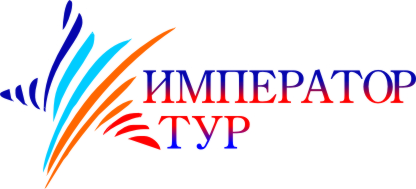 Тел (4832) 34-48-48, 72-43-48, 34-50-10Бежицкий р-н: ул. Ульянова 4 оф. 207 Тел. 318-111, 319-111,335-299www.imperator-tour.ruФедеральный реестровый номер туроператора: МВТ 014909 «Селини» гостевой дом Анапа. Верхнее Джемете.Общие сведения : Гостевой дом «Селини» расположен в центре города Анапа в верхнем Джемете. В распоряжении гостей открытый бассейн со специальным детским отделением и небольшой зоной отдыха, сеть wi-fi на всей территории отеля. Для детей оборудована игровая площадка, регулярно работают аниматоры, при необходимости можно взять напрокат детскую кроватку.В десяти минутах ходьбы от гостевого дома расположен обустроенный городской пляж, прямо к нему ведет Гостевой проезд – улица, на которой размещен отель. Анимация 1 раз в неделю, детская площадка и детский бассейн.Размещение : 
2-х местный стандартный номер: кровати, шкаф, тумбочки, телевизор, кондиционер, холодильник, санузел, душ.  Есть возможность установки дополнительного места!
3-х местный стандартный номер: кровати, шкаф, тумбочки, телевизор, кондиционер, холодильник, санузел, душ.  Есть возможность установки дополнительного места!Бассейн : открытый бассейн со специальным детским отделением и небольшой зоной отдыхаПитание: на территории располагается столовая.   Пляж : Пляж: городской, песчаный, в 900 метрахРасчетный час: заселение 14-00, выселение до 10-00Адрес: Россия, Краснодарский край, г. Анапа, п. Верхнее Джемете, Гостевой пр., д. 26В стоимость путевки входит:
проезд + проживание + пользование бассейном + страховка на дорогу.
Стоимость тура на одного человека (в рублях) за заезд проезд + проживание + страховка на дорогуна сезон 2023 года

Внимание!! При бронировании в системе поиска и бронирования тура в некоторых отелях используется динамическое ценообразование. Цена при бронировании может отличаться отрасчёта в 
таблице.
Дополнительно оплачивается курортный сбор.Необходимые документы:•         для взрослых - российский паспорт или загранпаспорт, полис ОМС;•         для детей - свидетельство о рождении, полис ОМС;•         для несовершеннолетних, до 18 лет, заезжающих без родителей, сопровождающие лица должны иметь нотариально заверенную доверенность от родителей, полис ОМС.     
                                                                                                                                                                                                                                                                                                                                                                                                                                                                                                                               В стоимость тура входит: проезд - Брянск – Анапа – Брянск, проживание в номере выбранной категории, услуги отеля.

При самостоятельном проезде от стоимости путевки вычитается       3000 руб/чел.

Отправление из Брянска ориентировочно в 07.00 ч. от Линии 1 «У самолета». Сбор группы ориентировочно  в 6.30 ч.
При размещении в отеле не гарантируется: расположение номеров рядом, этаж, вид, спальное место (раздельные или двуспальные кровати), если данная информация, не указана в названии категории номера.Просим учесть, что  может быть предоставлено размещение в аналогичном отеле такой же категории, или выше,  в случае непредвиденных ситуаций в отеле (без изменения объема услуг). 
Внимание! Компания оставляет за собой право вносить некоторые изменения в программу тура без уменьшения общего объема и качества услуг. Компания не несет ответственности за задержки, возникшие в результате   пробок, ремонта на дорогах, в случае тяжелой дорожной ситуации возможны поздние приезды в отели, объекты экскурсий. Заказ по телефонам:
Советский р-н: (4832) 34-48-48, 72-43-48
Бежицкий р-н: (4832) 318-111, 319-111Даты тура2-х местный стандарт доп.место взрослый в 2-х местныйдоп.место ребенок 3-11 лет в 2-х местн3-х местный доп.место взрослый в 3-х местныйдоп.место ребенок 3-11 лет в 3-х местнребенок без места до 5 лет3-х разовое питание15.06-26.0621 388  18 700  16 050  20 495  18 000  15 500  8 000  9 900  18.06-29.0621 388  18 700  16 050  20 495  18 000  15 500  8 000  9 900  21.06-02.0721 388  18 700  16 050  20 495  18 000  15 500  8 000  9 900  24.06-05.0721 388  18 700  16 050  20 495  18 000  15 500  8 000  9 900  27.06-08.0721 388  18 700  16 050  20 495  18 000  15 500  8 000  9 900  30.06-11.0721 388  18 700  16 050  20 495  18 000  15 500  8 000  9 900  03.07-14.0724 065  20 850  17 650  22 280  19 400  16 500  8 000  9 900  06.07-17.0724 065  20 850  17 650  22 280  19 400  16 500  8 000  9 900  09.07-20.0724 065  20 850  17 650  22 280  19 400  16 500  8 000  9 900  12.07-23.0724 065  20 850  17 650  22 280  19 400  16 500  8 000  9 900  15.07-26.0724 065  20 850  17 650  22 280  19 400  16 500  8 000  9 900  18.07-29.0726 743  22 994  19 250  24 065  20 800  17 600  8 000  9 900  21.07-01.0826 743  22 994  19 250  24 065  20 800  17 600  8 000  9 900  24.07-04.0826 743  22 994  19 250  24 065  20 800  17 600  8 000  9 900  27.07-07.0826 743  22 994  19 250  24 065  20 800  17 600  8 000  9 900  30.07-10.0826 743  22 994  19 250  24 065  20 800  17 600  8 000  9 900  02.08-13.0826 743  22 994  19 250  24 065  20 800  17 600  8 000  9 900  05.08-16.0826 743  22 994  19 250  24 065  20 800  17 600  8 000  9 900  08.08-19.0826 743  22 994  19 250  24 065  20 800  17 600  8 000  9 900  11.08-22.0826 743  22 994  19 250  24 065  20 800  17 600  8 000  9 900  14.08-25.0826 743  22 994  19 250  24 065  20 800  17 600  8 000  9 900  17.08-28.0826 743  22 994  19 250  24 065  20 800  17 600  8 000  9 900  20.08-31.0826 743  22 994  19 250  24 065  20 800  17 600  8 000  9 900  23.08-03.0926 743  22 994  19 250  24 065  20 800  17 600  8 000  9 900  26.08-06.0926 743  18 700  16 050  24 065  18 000  15 500  8 000  9 900  29.08-09.0926 743  18 700  16 050  24 065  18 000  15 500  8 000  9 900  01.09-12.0921 388  18 700  16 050  20 495  18 000  15 500  8 000  9 900  04.09-15.0921 388  18 700  16 050  20 495  18 000  15 500  8 000  9 900  07.09-18.0921 388  18 700  16 050  20 495  18 000  15 500  8 000  9 900  10.09-21.0921 388  18 700  16 050  20 495  18 000  15 500  8 000  9 900  13.09-24.0921 388  18 700  16 050  20 495  18 000  15 500  8 000  9 900  16.09-27.0921 388  18 700  16 050  20 495  18 000  15 500  8 000  9 900  19.09-30.0921 388  18 700  16 050  20 495  18 000  15 500  8 000  9 900  22.09-03.1021 388  18 700  16 050  17 828  18 000  15 500  8 000  9 900  